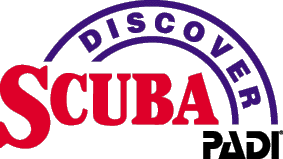 Discover Scuba Dive or Bubblemaker Booking Form A Bubblemaker 8-10yrs or Discover Scuba Dive from 10yrs is advisable if you have never tried scuba before. This will introduce and familiarise you with the Scuba equipment (worth £1,000) and its functions. This will give you an insight that few people have ever experienced before, of the extraordinary sensation of breathing underwater......We highly recommend you complete or have completed a Discover Scuba Experience. If you book the next step either Seal Course or Open Water Course we discount these by £35 if you book in full the night of the taster experience.The natural progression from this evening is to enrol onto a PADI Seal Team (min 8yr) or the PADI Open Water Diver Course (min 10yr). This will provide you with the knowledge and skills to safely visit the underwater world. The course enables you to feel comfortable and become familiar with the scuba equipment. You will develop the necessary knowledge and skills for responsible safe diving. All SCUBA equipment and tuition for the lesson is supplied by C-Life. We will confirm booking on receipt.                                   Terms and ConditionsIf weather or any other circumstances beyond the control of C-LIFE causes the course to be delayed, changed or cancelled, no liability can be accepted by the aforesaid party for consequential loss, damage or expense incurred. Candidates using C-LIFE equipment for any course are responsible for that equipment and will be charged for any loss or damage arising from negligent behaviour. Candidates may not participate in any diving activities until full payment has been made prior to session. Duty of Care requirements state candidates between the ages of 10-16 must have a parent or guardian present while training is taking place. A teacher must be present if the course is organised through a school. A buoyancy control device must be worn during all water activities.  Cancelation of experience more than 14 days prior to start date will be refunded minus the £10 booking fee. We maintain a 14 day non-refundable cancellation policy of course fees. Deferment within 14 days of course start date will incur an extra £35 booking fee. C-LIFE or its employees cannot be held responsible for damage, loss or injury caused by negligence or otherwise by the student. C-LIFE staff commitment - current, active, insured with cleared DBSs and will act in a professional manner. If candidate fails to turn up for the booked session money paid will not be refunded. Candidates will agree to abide by the rules of C-LIFE Ltd in all diver-training matters.  I           		                             have read, understood and agreed the terms and conditions of the booking.  (Parent for under 18yrs and/or Participant)Signature                                                                                   Date         /         /(Parent for under 18yrs, and/or Participant) Return Forms to:- C-Life Ltd, COLLODI, Mead Road, Chislehurst, . Tel: 0208 295 4061  Mobile: 07831 444 903 Email: serena@clife.co.uk www.clife.co.ukMr/Mrs/Dr/Miss/MsFirst Name:Surname: Address:Address:Address:Town:Town:Town:Post Code:Post Code:Post Code:Work Tel:                                             Home:                                      :Work Tel:                                             Home:                                      :Work Tel:                                             Home:                                      :Date of birth         /         /             Age                   Occupation:Date of birth         /         /             Age                   Occupation:Date of birth         /         /             Age                   Occupation:Course start date:       /      / 19                 email:Course start date:       /      / 19                 email:Course start date:       /      / 19                 email:Where did you hear about this course?Where did you hear about this course?Where did you hear about this course?I have enclosed the completed Bubblemaker or DSD Risks form with this booking:     Yes/NoI have enclosed the completed Bubblemaker or DSD Risks form with this booking:     Yes/NoI have enclosed the completed Bubblemaker or DSD Risks form with this booking:     Yes/NoPayment Methods: BACS @£35 / Cheque £37 / Voucher Sent Y/N Payment Methods: BACS @£35 / Cheque £37 / Voucher Sent Y/N Payment Methods: BACS @£35 / Cheque £37 / Voucher Sent Y/N 1. BACS – Sort Code 20-25-42 / Act No. 70717282 / Reference: Your surname1. BACS – Sort Code 20-25-42 / Act No. 70717282 / Reference: Your surname1. BACS – Sort Code 20-25-42 / Act No. 70717282 / Reference: Your surname2. Cheque - Payable to C-Life Ltd, add £2 for admin2. Cheque - Payable to C-Life Ltd, add £2 for admin2. Cheque - Payable to C-Life Ltd, add £2 for adminPlease state how you are sending money via BACS or ChequePlease state how you are sending money via BACS or ChequePlease state how you are sending money via BACS or Cheque  Height ft & inches Chest inches Waist inches  Hips inches    Shoe